                   ФОП ДО (пункт 33.3)  Младшая группаП.П. КОНЧАЛОВСКИЙ «КЛУБНИКА»П.П. КОНЧАЛОВСКИЙ «СИРЕНЬ В КОРЗИНЕ»К.С. ПЕТРОВ-ВОДКИН «ЯБЛОКИ НА КРАСНОМ ФОНЕ»Средняя группаИ.Е. РЕПИН «ЯБЛОКИ И ЛИСТЬЯ»И.И. ЛЕВИТАН «СИРЕНЬ»И.И. МАШКОВ «РЯБИНКА»И.И. МАШКОВ «МАЛИНКА»Старшая группаИ.И. МАШКОВ «НАТЮРМОРТ. ФРУКТЫ НА БЛЮДЕ»Ф.П. ТОЛСТОЙ «БУКЕТ ЦВЕТОВ, БАБОЧКА И ПТИЧКА»Подготовительная группаИ.Ф. ХРУЦКИЙ «ЦВЕТЫ И ПЛОДЫ»К.С. ПЕТРОВ - ВОДКИН «УТРЕННИЙ НАТЮРМОРТ»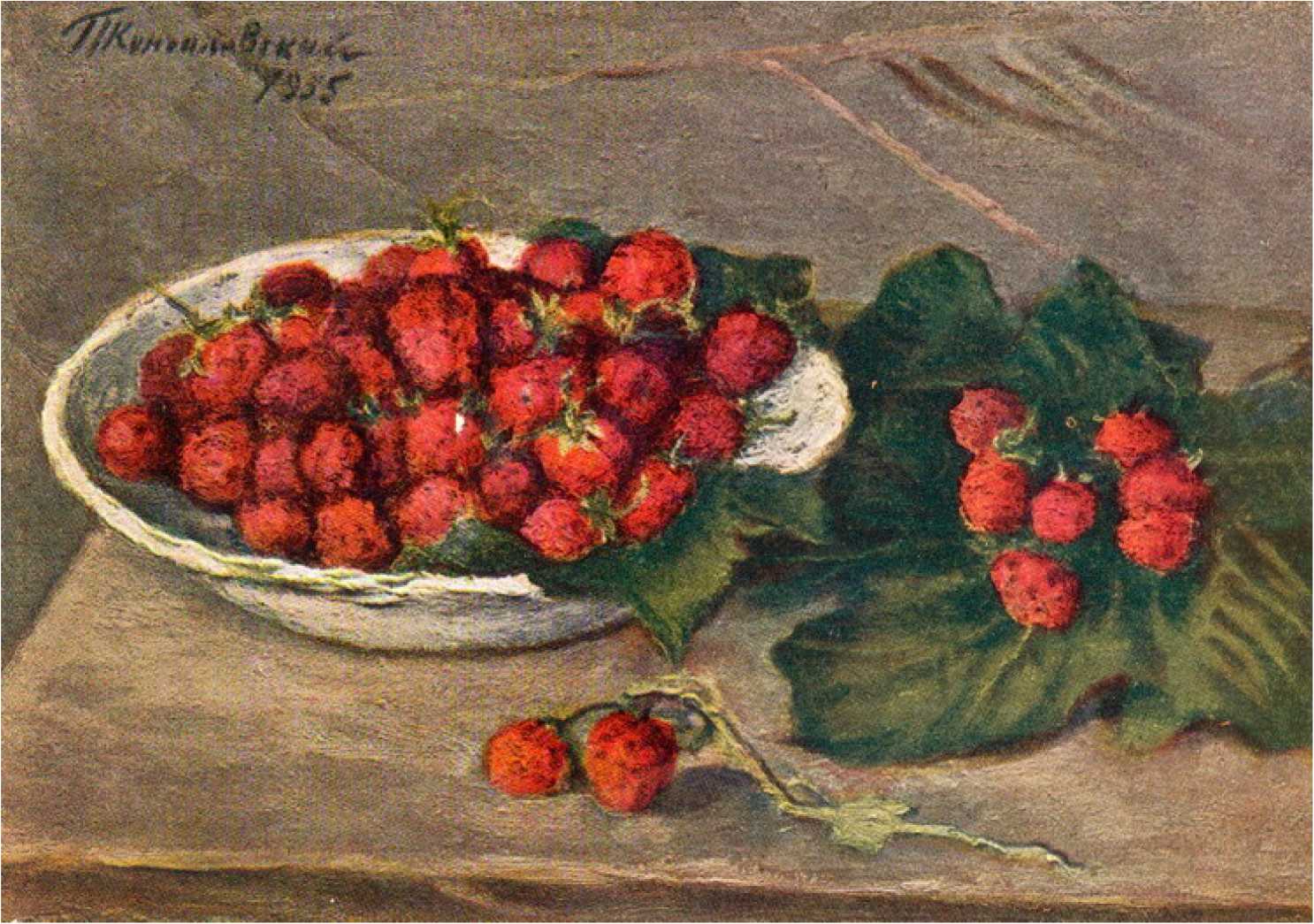 П.П. КОНЧАЛОВСКИЙ «КЛУБНИКА»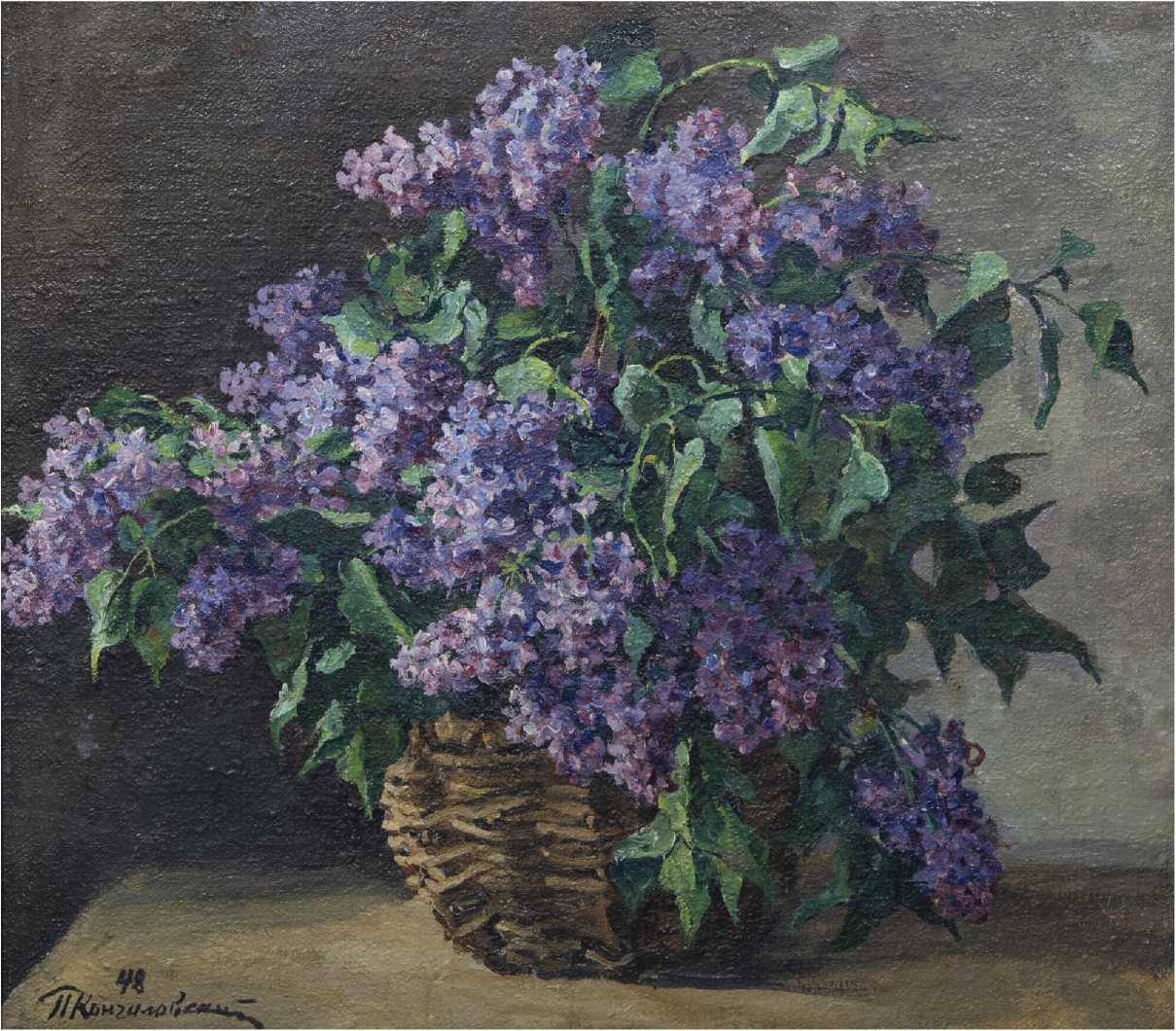 П.П. КОНЧАЛОВСКИЙ «СИРЕНЬ В КОРЗИНЕ»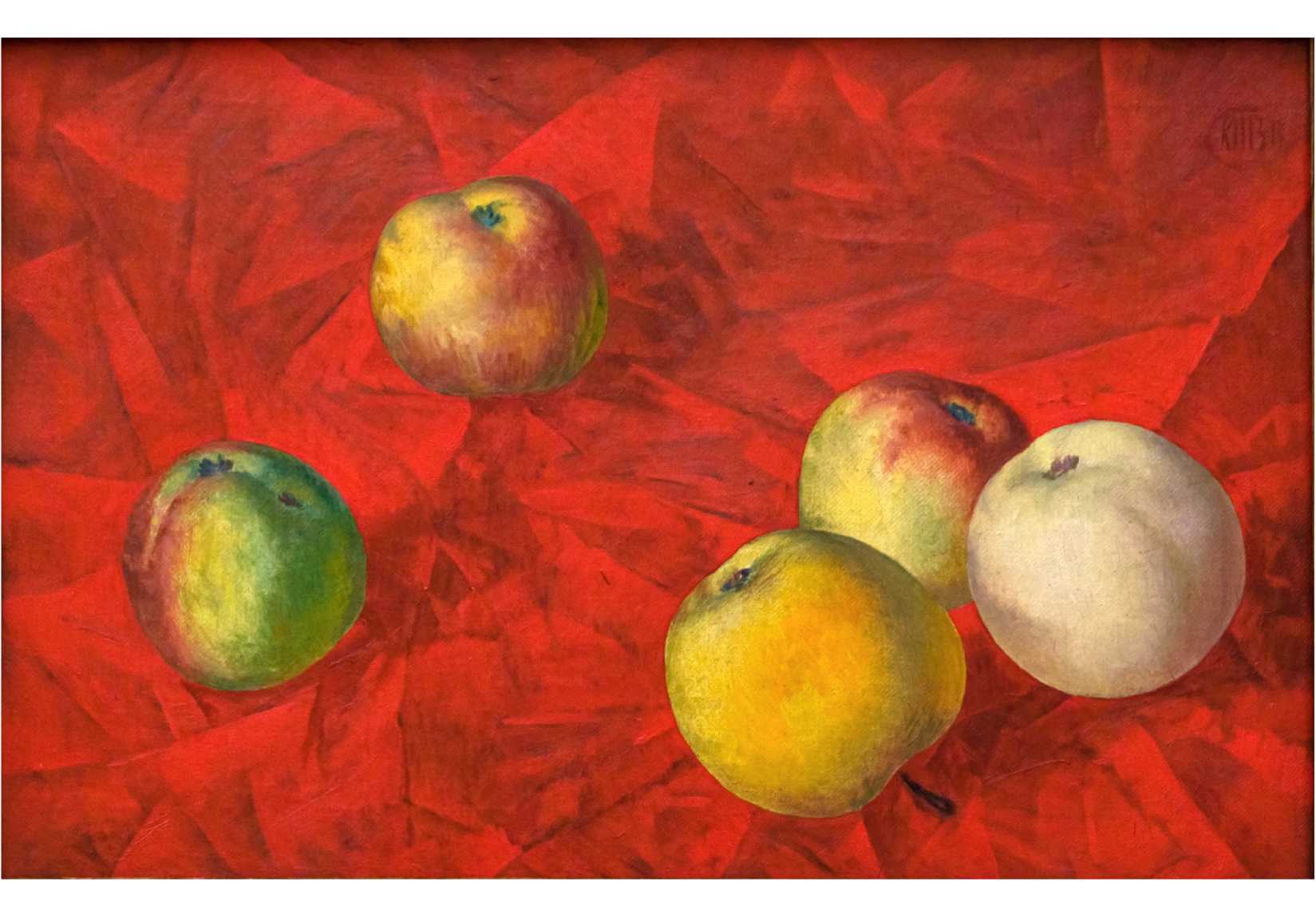 К.С. ПЕТРОВ-ВОДКИН «ЯБЛОКИ НА КРАСНОМ ФОНЕ»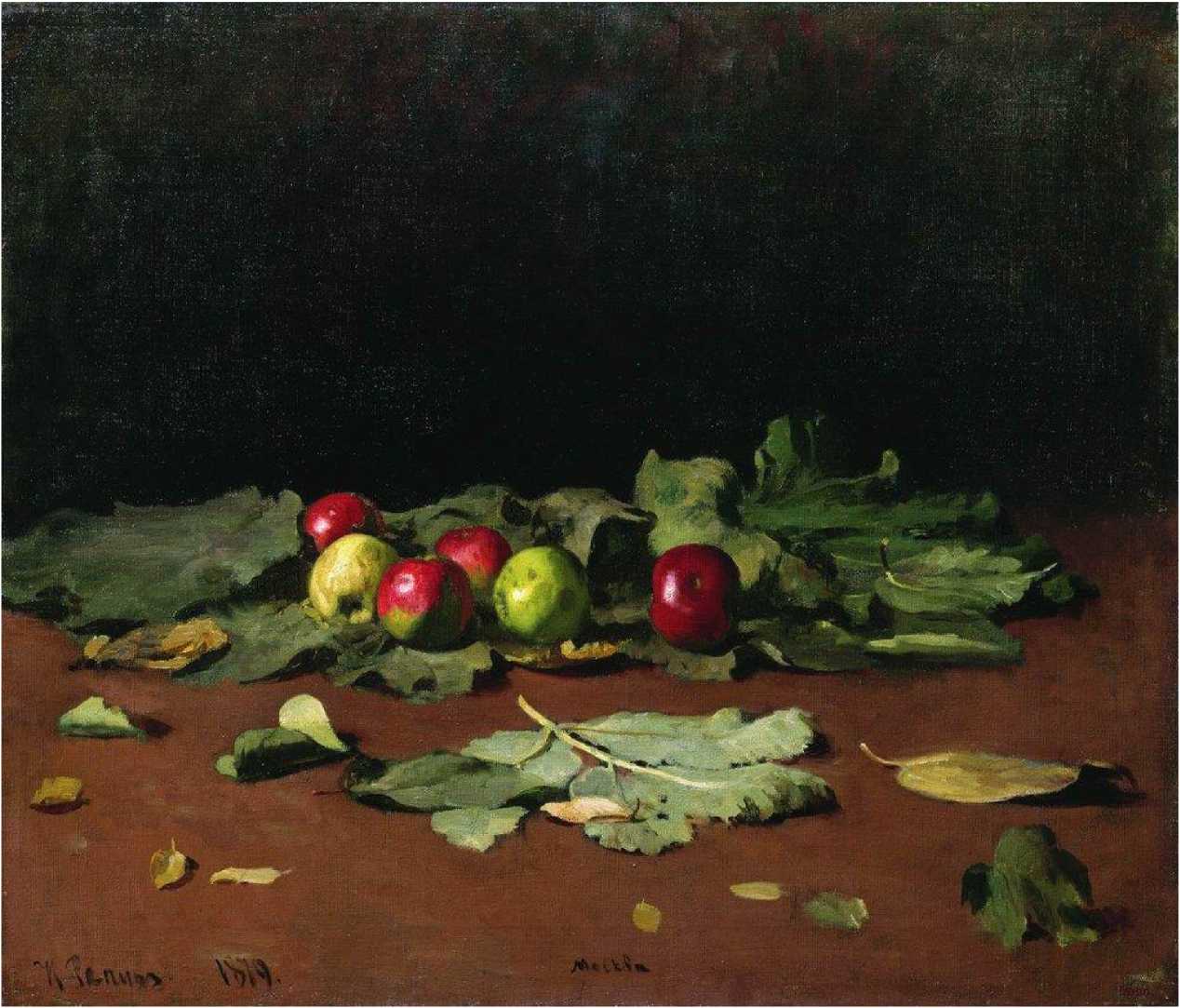 И.Е. РЕПИН «ЯБЛОКИ И ЛИСТЬЯ»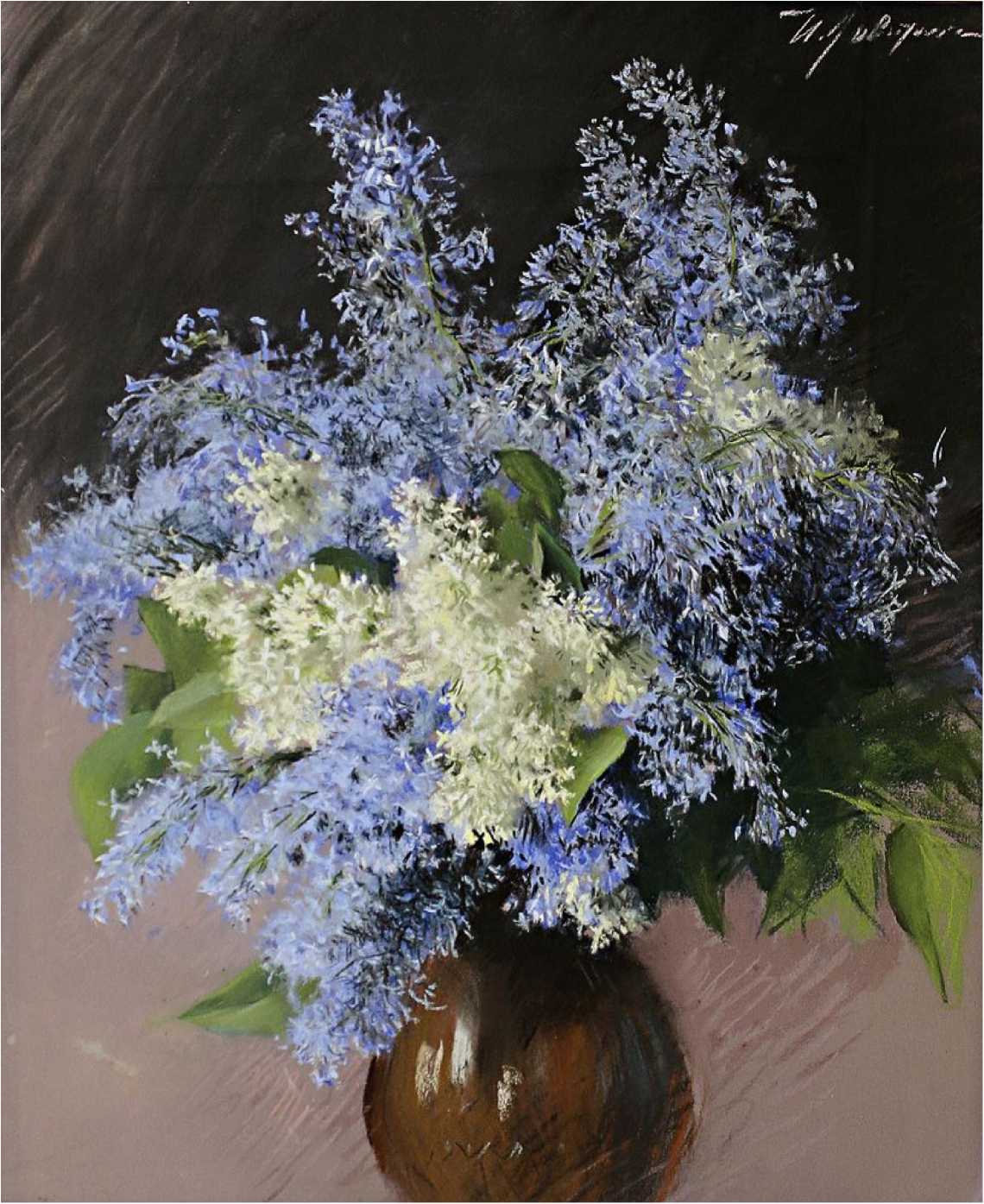 И.И. ЛЕВИТАН «СИРЕНЬ»И.И. МАШКОВ «РЯБИНКА»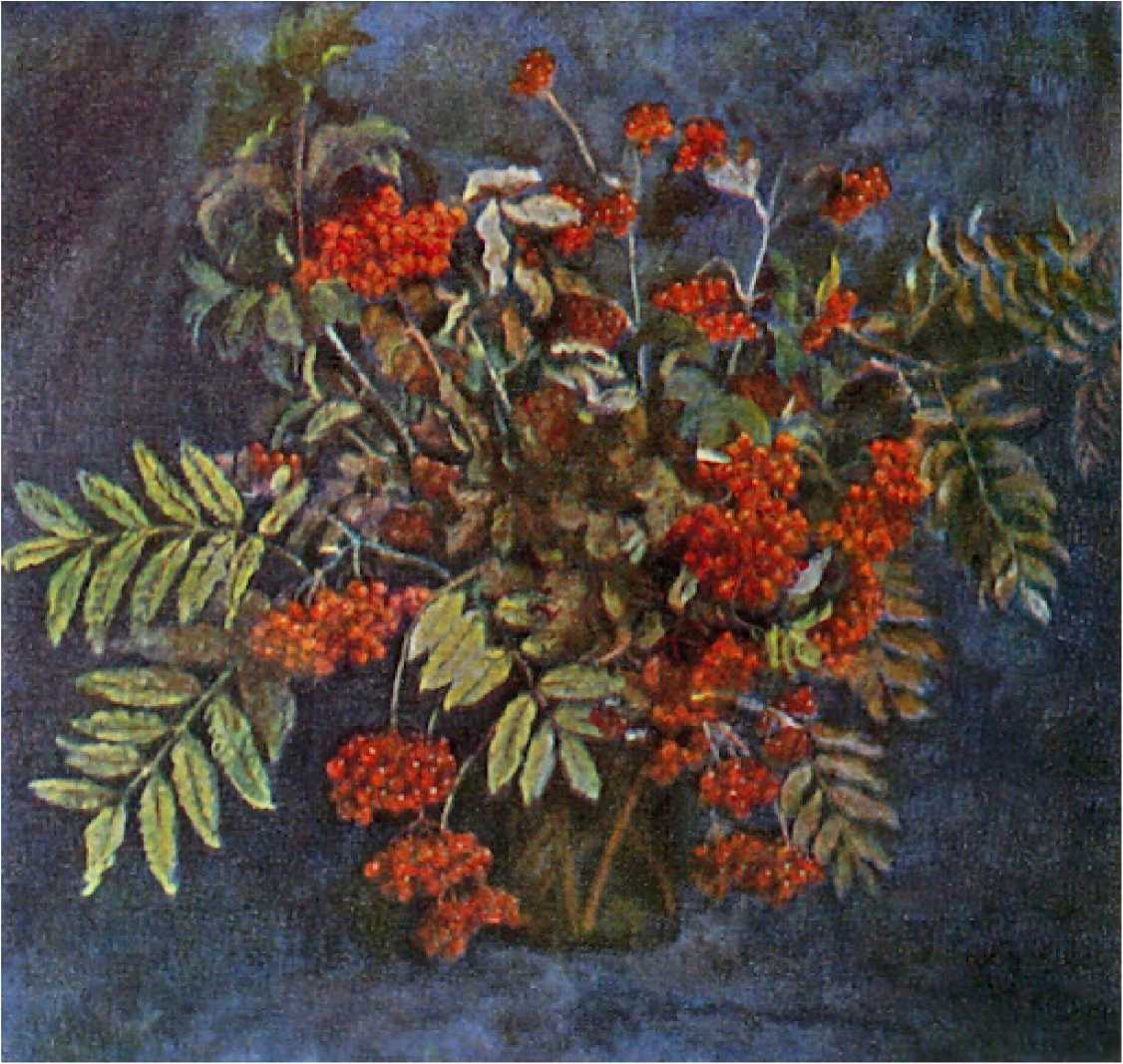 И.И. МАШКОВ «МАЛИНКА»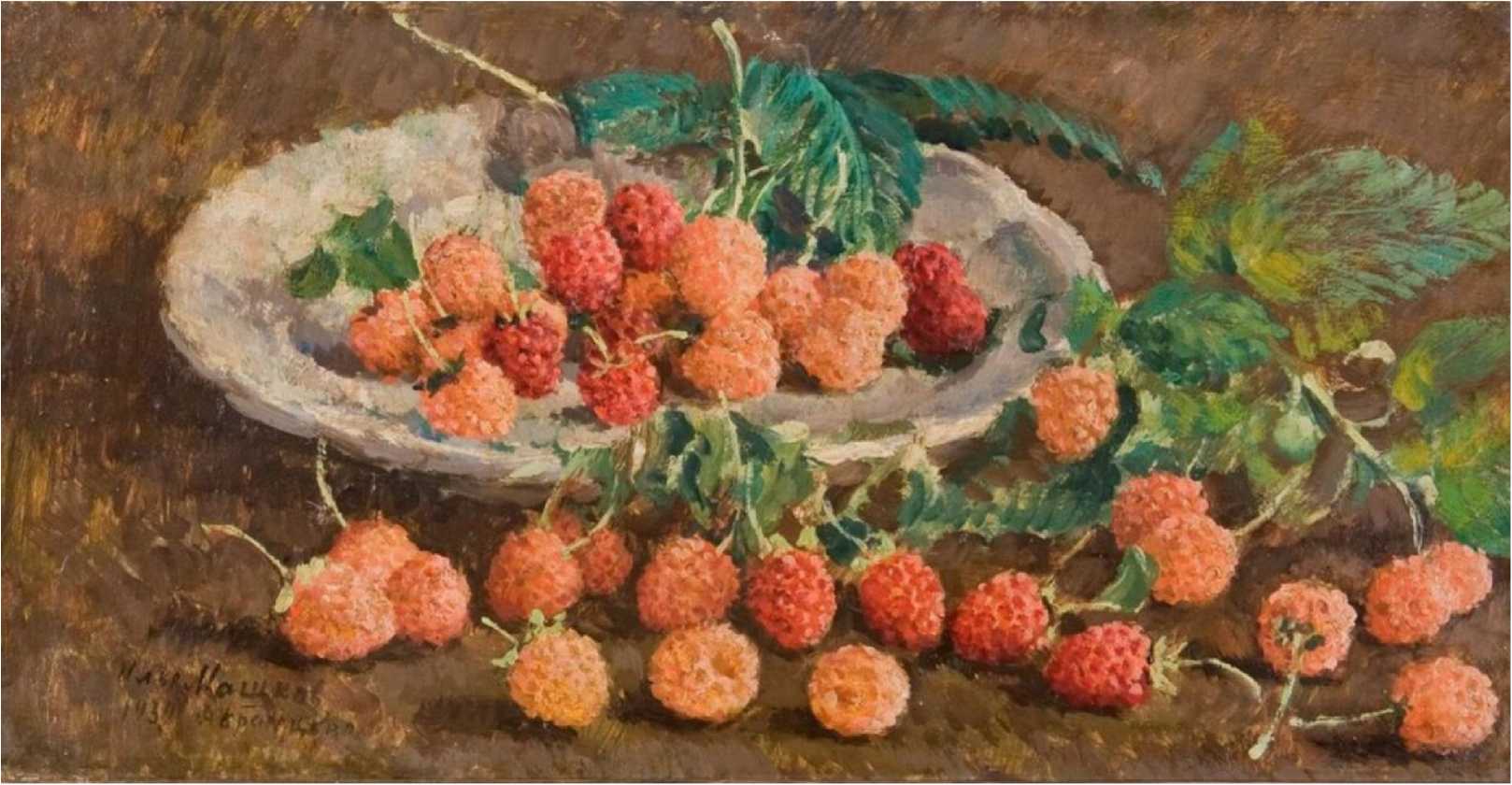 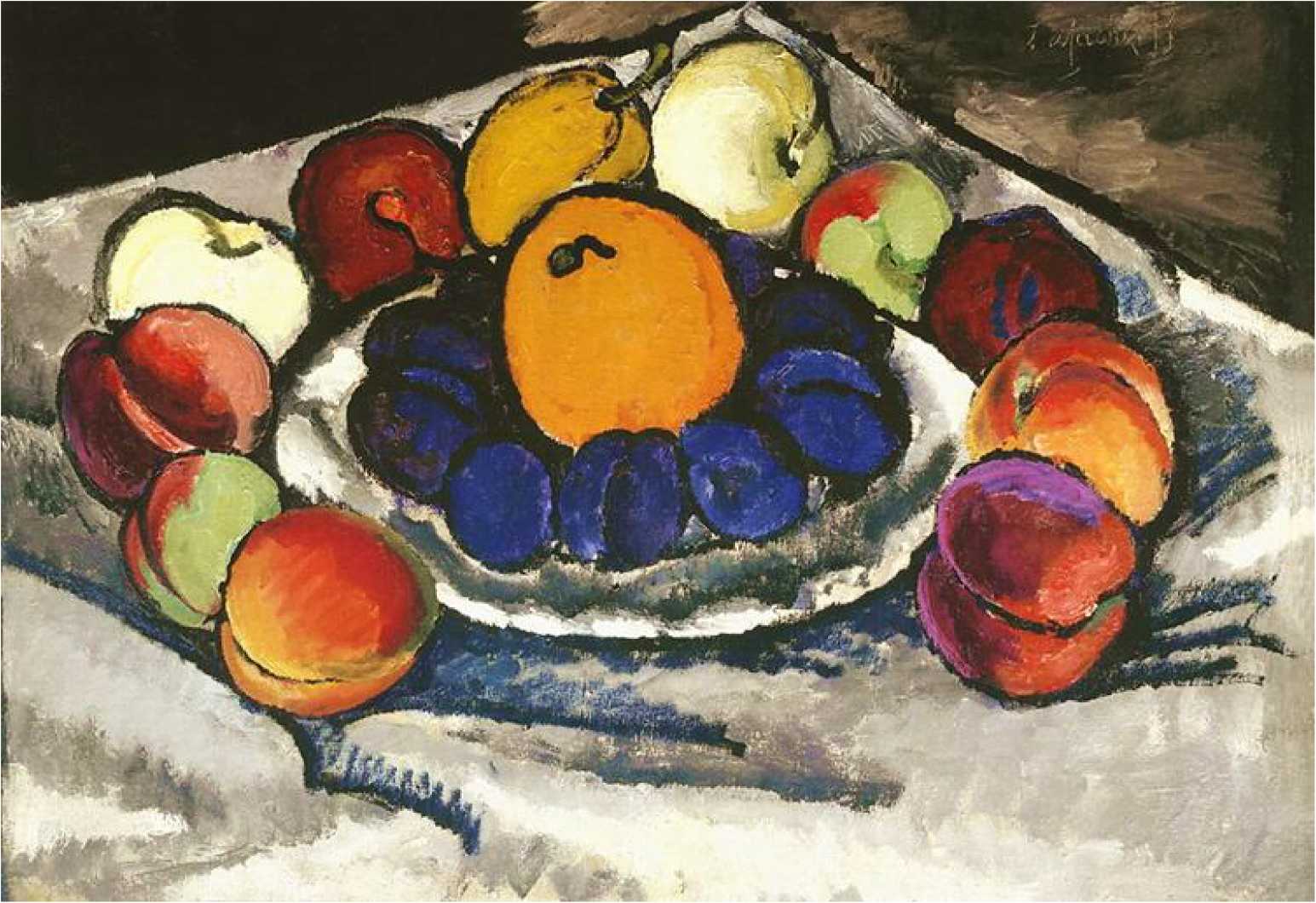 И.И. МАШКОВ «НАТЮРМОРТ. ФРУКТЫ НА БЛЮДЕ»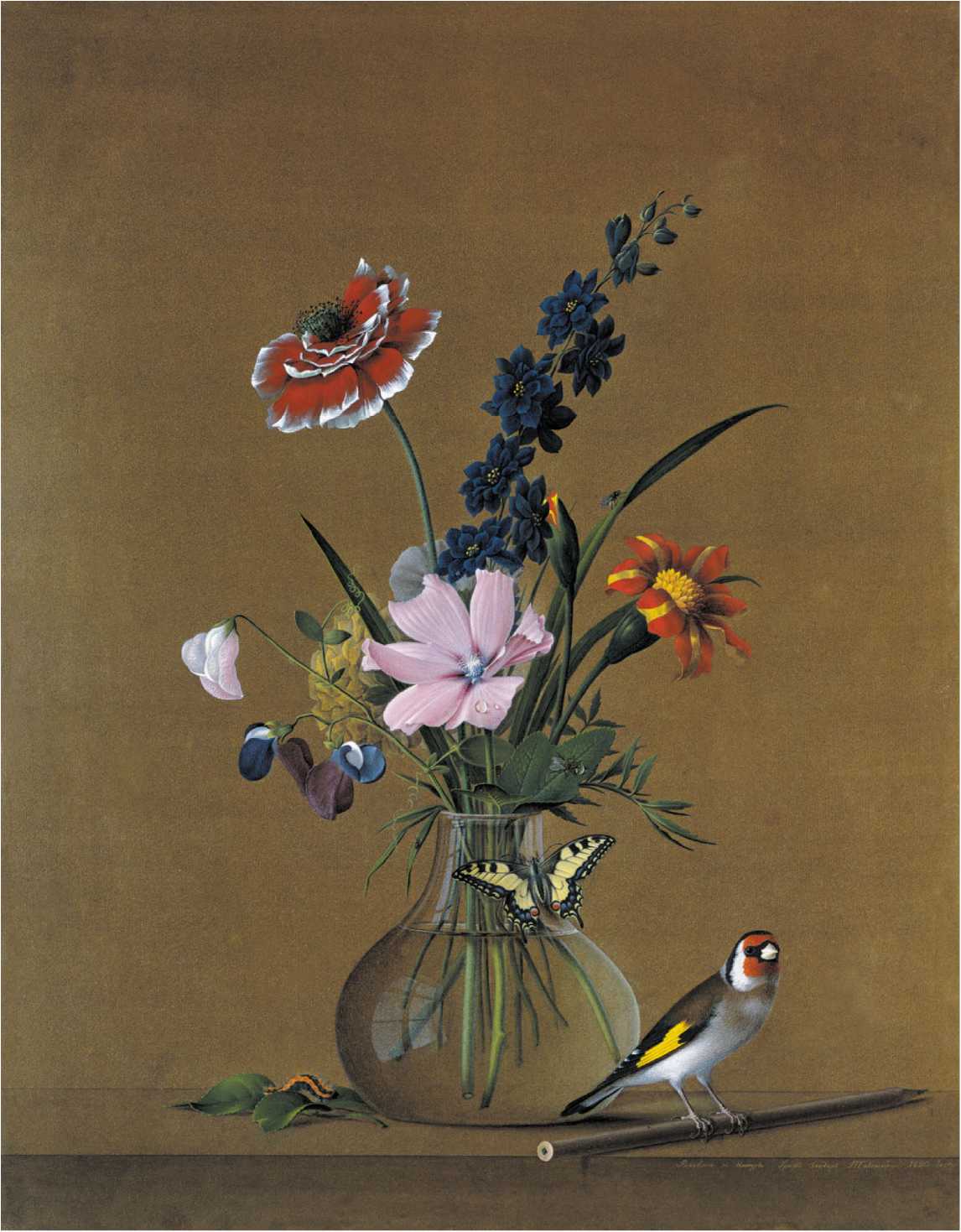 Ф.П. толстой
«БУКЕТ ЦВЕТОВ, БАБОЧКА И ПТИЧКА»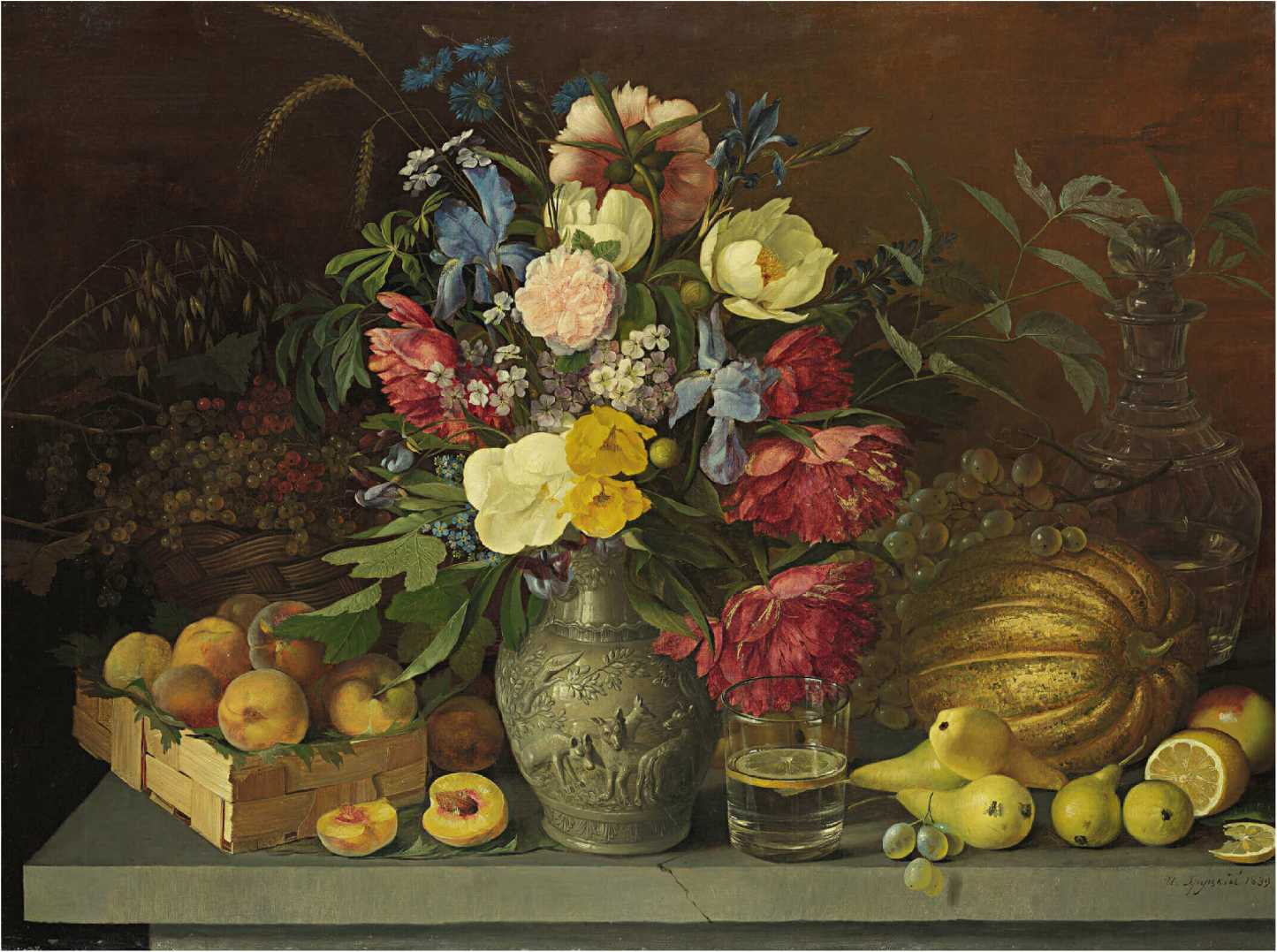 И.Ф. ХРУЦКИЙ «ЦВЕТЫ и плоды»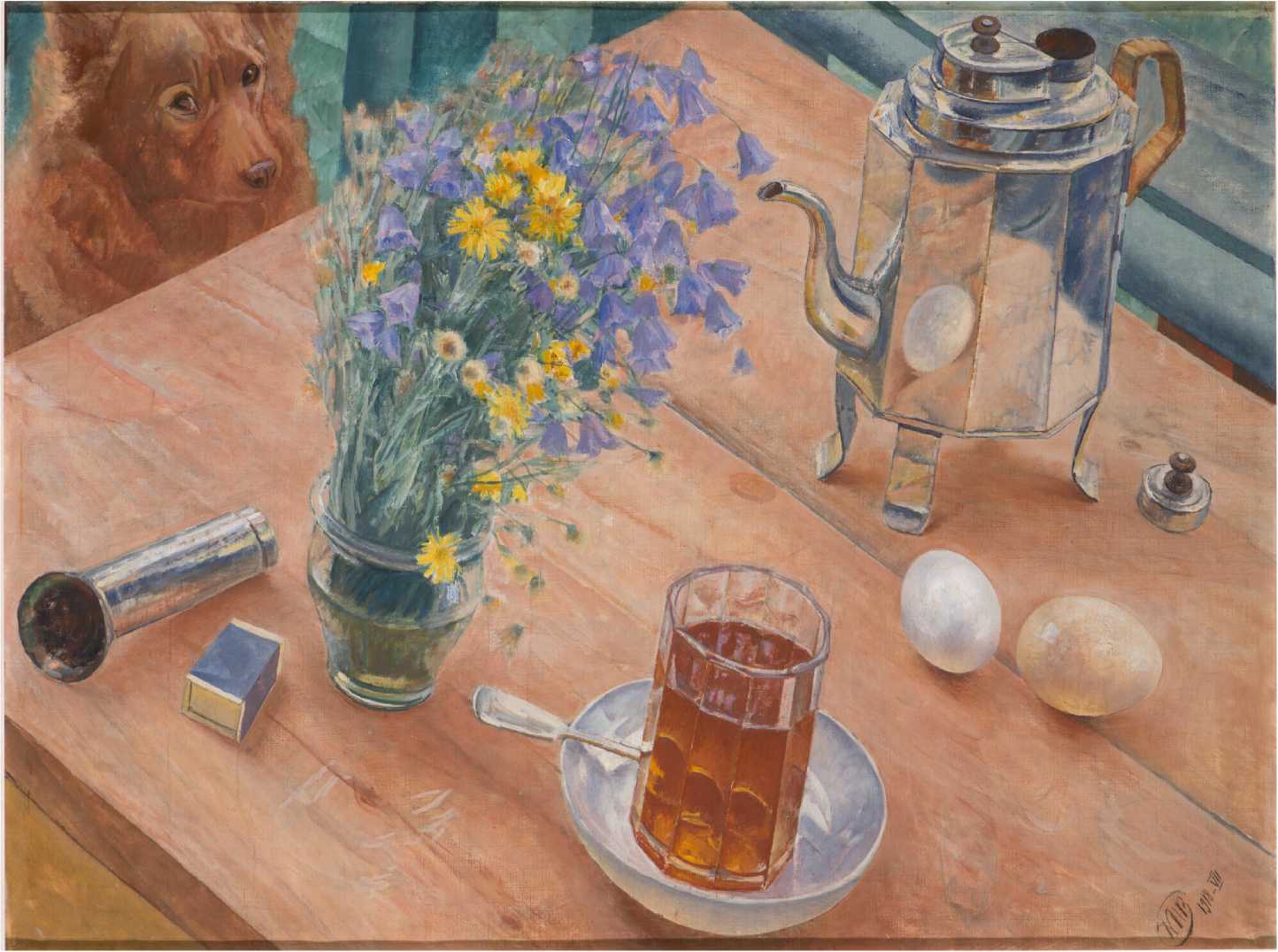 К.С. ПЕТРОВ - ВОДКИН «УТРЕННИЙ НАТЮРМОРТ»